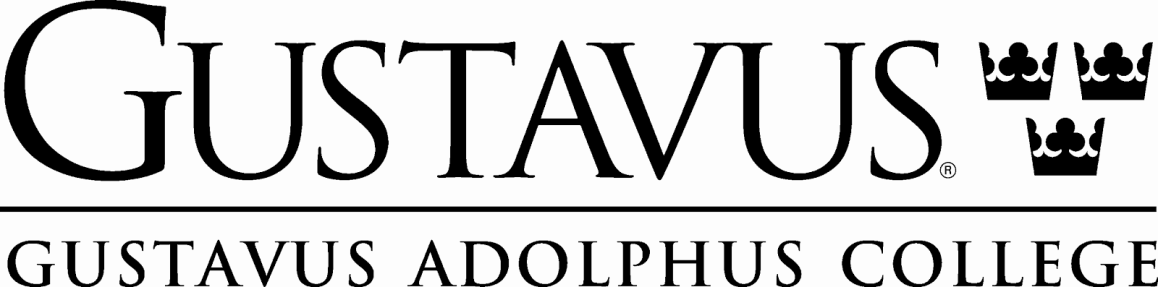 Little Partner Application forBig Partner Little Partner Program 2015-2016**RETURN BY MONDAY SEPTEMBER 21, 2015**(One Child Per Application Please)\If you or your family does not speak, read, and/or write English or Spanish, please contact the Community-Based Service Learning, and we will do our best to accommodate your needs.Child’s first and last name (please print):___________________________________________________Primary Phone Number: _________________________   Address _____________________________________________________________________________City________________________________________	Zip Code_______________________________ Name of School ______________________________  Parent/Guardian Name ______________________Cell phone______________ Email _______________Parent/Guardian Name _____________________ Cell phone______________ Email ________________Legal Guardian (if different)_________________________________   Phone ______________________Has your child participated in the program before?     Yes       NoDo you wish for your child to be matched with his/her previous Big Partner?       Yes        NoIf yes, first and last name of child’s Big Partner ___________________________________________(Because of schedule conflicts, or not being on campus, this person may not be available.  Your child would then be assigned a new Big Partner.)Active parent and guardian involvement is necessary for successful participation in this program.  This application will be kept on file in the Community Service Center at Gustavus Adolphus College.  Only the Big Partner, those coordinating the program, and school social workers will have access to this side of the application.  Confidentiality will be maintained.___________________________________________________________________________________Parent’s (Guardian) Signature 						Date***Please fill out the back of this application in full before signing above.  The questions on the back determine who your child will be matched with. ***(Please do not include any personal contact information on this side.)Child’s Age: ________      	   Gender:      Male	    Female  	 Grade: ____________Do the parents speak English as a Second Language?	Yes 		No We attempt to match Little Partners with Big Partners of the same gender.  Because we frequently have a larger pool of female Big Partner applicants, male Little Partners may be matched with female Big Partners.  Please note any preferences, comments, or concerns: ________________________________________________________________________________________________________________________________________________________________________________________Many Big Partners do not have cars and must rely on walking or public transit.  It is important to be clear with the Big Partner about transportation arrangements for your child.  Are you able to provide transportation?  ______Not at all       ______ Sometimes      ______ Most of the timePlease tell us why you want your child to be a part of this program.____________________________________________________________________________________________________________________________________________________________________________________________________________________________________________________________________________________
Please specifically list your expectations of the Big Partner.  We encourage the Big Partner AND the parent(s)/guardian to communicate these expectations to one another for the benefit of your child. ____________________________________________________________________________________________________________________________________________________________________________________________________________________________________________________________________________________Please describe any special needs that your child may have.  Are there any concerns with behavior, or does your child have any special physical, learning, emotional, or social needs that their Big Partner should know to provide the best guidance and friendship (ADD, ADHD, OCD, etc.)?  Please include any special family arrangements of which we need to be aware (father/mother deceased, divorced, separation, joint custody, etc.).________________________________________________________________________________________________________________________________________________________________________________________________________________________________________________________________________________________________________________________________________________________________________________Please list your child’s interests/hobbies/sports or music involvement(s).  Please be very specific, as this information will be used to match your child with an appropriate Big Partner.  Please talk with your child and include his/her thoughts.____________________________________________________________________________________________________________________________________________________________________________________________________________________________________________________________________________________In order to make Big Partner Little Partner a more successful mentorship program, please indicate three goals that you, as a parent, have for your child and Big Partner to actively work on throughout the academic year. Please ensure that these goals are measurable, whether that be through observations, test scores, or personal accomplishments.  	This year, the goals will fall into three different categories: self-efficacy, academic success, and building relationships.  Attempt to create meaningful and purposeful goals that can be worked towards throughout the next seven months. 1.  Self-efficacy goal:  How can you help the LP rise to his/her greatest potential?  What personal qualities are most important to develop/work on at this particular time?  ____________________________________________________________________________________________________________________________________________________________________________________________________________________________________________________________________________________________________________________________________________________2.  Academic success goal:  Where can the LP improve academically?  In which areas does he/she struggle, and in which areas does he/she excel?  What can the LP do (be specific) to encourage academic growth?____________________________________________________________________________________________________________________________________________________________________________________________________________________________________________________________________________________________________________________________________________________3.  Building relationships goal:  Is there an age group that the LP can improve his/her relationship with (peers, adults, older/younger siblings)?  How do you create an atmosphere in which the LP can learn about the importance, strength, and meaning behind relationships?____________________________________________________________________________________________________________________________________________________________________________________________________________________________________________________________________________________________________________________________________________________Any other specific goals you would like to create for the BP/LP?____________________________________________________________________________________________________________________________________________________________________________________________________________________________________________________________________________________________________________________________________________________Photo ReleaseI, ______________________ grant Big Partner Little Partner permission to use photos containing               (Parent/Guardian)______________________’s image in posters, flyers, newsletters, Facebook posts, and websites                 (Little Partner)pertaining to Big Partner Little Partner._______________________________________		__________________________________Parent’s (Guardian) Signature 						Date*****This information is completely anonymous and optional for BPLP grant information.*****Does your child qualify for free OR reduced lunch? Please circle one.YES 			NOWhat ethnicity is your child? Please circle one. Caucasian Pacific Islander/AsianAfrican AmericanLatino/HispanicHmongSomali Other:___________________(Any questions, please call Gustavus Center for Servant Leadership, 507-933-6069)To ensure confidentiality, please put this application in a sealed envelope, labeledBig Partner Little Partner Program, and return to your child’s School Office byMonday, September 21, 2015